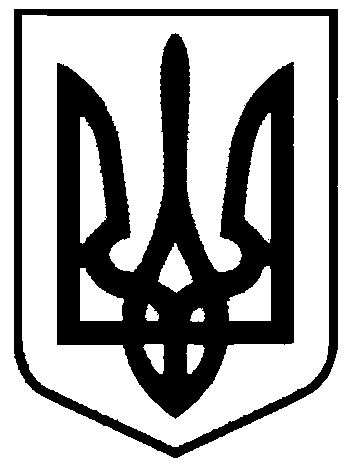 СВАТІВСЬКА МІСЬКА РАДАШОСТОГО СКЛИКАННЯ ТРИДЦЯТЬ ПЕРША СЕСІЯРІШЕННЯВід « 27 »  січня 2015 р.    		       м. Сватове«Про затвердження міських програм на 2015 рік»Розглянувши проекти міських програм на 2015 рік, враховуючи необхідність проведення заходів та для врахування об’ємів фінансування відповідних програм в бюджеті Сватівської міської ради на 2015 рік, керуючись п.22 ст.26, п.1 ст.64 Закону України «Про місцеве самоврядування в Україні»,Сватівська міська радаВИРІШИЛА:  Затвердити міські програми на 2015 рік як такі, що відповідають інтересам Сватівської територіальної громади:Міська культурно-мистецька Програма «Відродження України починається з відродження духовності» на 2015 рік;Міська Програма розвитку фізичної культури та спорту на 2015 рік;Міська Програма розвитку МКП «РВСМР «Голос громади» на 2015 рік;Міська Програма розвитку житлово-комунального господарства та благоустрою міста Сватове на 2015 рік;Міська програма фінансової підтримки ветеранської організації на 2015 рік. Здійснювати фінансування заходів, передбачених даними програмами, за рахунок визначених програмами коштів. Передбачити в бюджеті міської ради на 2015 рік фінансування програм за рахунок коштів міського бюджету згідно до бюджетних призначень.Контроль за виконанням даного рішення покласти на постійну депутатську комісію з питань бюджету, соціально-економічного розвитку, промисловості, підприємництва та регуляторної політики.Сватівський міський голова 				            		 Є.В.РибалкоСватівська міськакультурно-мистецька програма на 2015 рік«Відродження України починається з відродження духовності»Анотація	Місто Сватове, разом з усією Україною, переживає страшні часи проведення АТО. В умовах дефіциту і обмеженого фінансування дуже важливо зробити все, аби громадяни міста мали можливість знаходитися в особливому культурологічному просторі, який дає змогу для розвитку духовності всіх верств та вікових груп населення, підняття духу патріотизму, відродження національних ідей та традицій по захисту своєї Батьківщини. 	Світ народної творчості, історія української культури, глибинні джерела народного мистецтва, розмаїття барв фольклору, самобутність самодіяльної художньої творчості, яскрава палітра народних майстрів - все це знаходить своє втілення в різноманітних фестивалях і конкурсах, міських святах та розвагах. Разом з тим безліч цікавих ідей та культурних проектів не реалізуються у зв'язку з відсутністю належної фінансової підтримки, що уповільнює темпи розвитку народної та професійної творчості. Сьогодні, як ніколи гостро, відчувається недосконалість системи розвитку духовності громадян, низький рівень патріотичного виховання населення, тому вкрай необхідно визначити складові системи закладів культури та мистецтва усіх наявних ресурсів та знайти їх місце найефективнішої участі у духовному житті міста Сватово. 	Ця Програма визначає основні напрямки подальшого вдосконалення форм та методів проведення заходів, присвячених державним та місцевим святам на період 2015 року.	Актуальність і необхідність створення такої Програми переконливо підкріплюється Конституцією України, Указами Президента України та Постановами Кабінету Міністрів України щодо святкування Дня Перемоги, Дня Незалежності України, Дня визволення м. Сватове та Сватівського району і інших державних, професійних та місцевих свят, а також прав людини щодо культурного розвитку, які визначені Конституцією України.	Основні тенденції і напрямки реалізації даної Програми узгоджуються із Конституцією України, «Основами законодавства про культуру», Указами Президента України, Законом України «Про охорону культурної спадщини України», Законом України «Про місцеве самоврядування в Україні» та іншими законодавчими актами.І. Загальні положення	Надання послуг населенню у сфері культури та мистецтва в основному здійснюється Сватівським міським клубом культури та дозвілля спільно з мережею районних закладів культури та мистецтва, громадськими організаціями, діячами та аматорами культури та мистецтва.II. Основна мета Програми	Основною метою Програми є виховання у сватівчан почуття патріотизму до рідної країни та міста, організація їх дозвілля у святкові дні, забезпечення умов для суспільної і культурної самореалізації талановитої особистості через організацію, проведення та фінансову підтримку різноманітних культурних проектів, фестивалів і конкурсів, реалізацію комплексу освітніх, культурно-мистецьких програм і проектів для дітей та молоді, відродження, збереження і розвиток народних художніх промислів Сватівщини, увічнення пам'яті видатних діячів, розвиток історичних зон міста, висвітлення культурних заходів у засобах масової інформації.III. Механізми реалізації ПрограмиОсновним механізмом реалізації Програми на період на 2015 рік є:- проведення тематичних концертів, театралізованих свят та народних гулянь як у різноманітних мистецьких залах так і на майданах та вулицях міста Сватове, у паркі культури та відпочинку;- проведення оглядів самодіяльної народної творчості, виявлення високопрофесійних колективів та окремих виконавців;- висвітлення культурних подій в ЗМІ;- проведення заходів з охорони пам'яток історії та культури, розвиток історичних зон міста;- проведення заходів щодо увічнення пам'яті видатних діячів та героїв, які відстоювали мир та незалежність країни у військових баталіях  різних часів та визвольних війн.Першочерговими завданнями Програми повинні стати:- створення особливого культурологічного простору для повноцінного розвитку духовності сватівчан  та підняття рівня патріотичності та виховання любові та поваги до малої батьківщини та країни в цілому;- надання можливості сватівчанам та гостям міста відзначати державні та міські свята;-  збереження народних традицій, свят та обрядів;- висвітлення інформації щодо проведення фестивалів, свят, тематичних концертів,  масових народних гулянь в ЗМІ,  розміщення соціальної реклами;- охорона пам'яток історії та культури, розвиток історичних зон міста Сватове;- увічнення пам'яті видатних діячів, діяльність яких пов'язана з містом.Перспективними завданнями Програми є:- виховання патріотизму,  почуття національної гордості, поваги до традицій українського народу;- виховання у людей необхідності спілкування між собою, почуття людяності і доброзичливого відношення один до одного;- виховання почуттів інтернаціоналізму і поваги до людей різних національностей;- зниження злочинності та випадків порушення громадського порядку;- забезпечення конституційного права сватів чан на задоволення культурних потреб, підвищення рівня народної та професійної творчості, зростання культурного та мистецького потенціалу міста Сватове.IV. ФінансуванняПрограма складається з 6-ти розділів:1. Державні та міські свята.2. Збереження та розвиток культурної спадщини м. Сватове.3. Підтримка обдарованих дітей та молоді. Підтримка творчої інтелігенції.4. Розвиток історичних зон міста та охорона пам’яток історії та культури.5.Інформаційне висвітлення культурних заходів у засобах масової інформації.6.Вшанування ветеранів ВВв, ветеранів праці, працівників різних сфер діяльності передовиків виробництва.	Фінансування Програми здійснюватиметься за рахунок коштів, передбачених в міському бюджеті на відповідний рік, а також за рахунок інших джерел, не заборонених законодавством.Заходи та розрахунок видатків міського бюджету у 2015 році на фінансування Сватівської міської культурно – мистецької програми«Відродження України починається з відродження  духовності»Сватівський  міський голова					Є. В. РибалкоКерівник фінансово-розрахунковоговідділу Сватівської міської ради					Н. О. ВарибрусОрієнтовний перелік заходів, які передбачені для фінансуванняСватівський міський голова					Є. В. РибалкоКерівник фінансово-розрахунковоговідділу Сватівської міської ради					Н. О. ВарибрусМіська Програма розвитку фізичної культури та спорту на 2015 рік.Законодавча база	Закон України "Про фізичну культуру і спорт", розпорядження Кабінету Міністрів України "Про державну програму розвитку фізичної культури і спорту" від 08.06.2006 №326-р, Указ Президента України "Про національний план дій щодо реалізації державної політики у сфері фізичної культури та спорту" від 02.08.2006р.№ 667, цільова Комплексна програма "Фізичне виховання - здоров'я нації", Указ Президента України "Про національну Доктрину розвитку фізичної культури та спорту"                                                                                                                                                                                                                                                                                                                                                                                                                                                                                                                                        28.09.2004р. №1148/2004, постанова Верховної Ради України "Про інформацію Кабінету Міністрів України щодо діяльності органів державної влади та органів місцевого самоврядування з розвитку фізичної культури і спорту" від 17.11.2006р. №372-V.Загальні положення	Фізична культура і спорт становить собою частину культури суспільства й визначається як вид діяльності, спрямований на пізнання й перетворення фізичного єства людини, є складовою частиною виховного процесу дітей та підлітків, учнівської та студентської молоді. Результат, що досягається за допомогою такої діяльності, виражається станом здоров'я людини, її творчим довголіттям, фізичними можливостями, рівнем фізичної підготовленості до ефективної праці, до різних форм суспільного життя, забезпеченні здорового дозвілля. Крім того, у процесі розвитку фізичної культури складаються специфічні наукові та матеріально-технічні цінності, що виражаються в накопичених знаннях про фізичні можливості людини, будівництві спортивних споруд, виробництві інвентарю та обладнання. Зародження та подальший розвиток фізичної культури та спорту обумовлені історією розвитку суспільства та суспільних відносин, унаслідок чого визначилися соціальні функції та основні напрями її використання у вирішенні соціальних завдань.	Сватівська міська рада здійснює державну політику в галузі фізичної культури та спорту згідно законів України, а також планів проведення спортивно-масових та культурно-масових заходів на території міста. Проводиться певна робота, спрямована на стабілізацію розвитку фізичної культури і спорту, збереження всіх складових її діяльності. Але  рівень розвитку фізичної культури і спорту ще не відповідає сучасним вимогам і не може задовольнити потреб населення. Відсутня чітко скоординована програма взаємодії різних державних структур і громадських організацій, які беруть участь у фізкультурно-спортивному русі. Громадська думка та соціальна практика здебільшого ігнорують можливості фізичної культури і спорту у вирішенні важливих соціально-економічних проблем. До занять фізичною культурою і спортом залучено малий відсоток населення міста. Спостерігається тенденція до зниження середньої тривалості життя, викликає стурбованість демографічна ситуація в м. Сватове. 	Водночас нинішній рівень розвитку фізичної культури і спорту у нашій країні і, зокрема в м. Сватове, не задовольняє потреб населення. Велика кількість дітей шкільного віку міста мають захворювання на сколіоз, органів зору, серцево-судинної системи, шлунково-кишкового тракту. Також треба додати сюди малорухливий спосіб життя,  надмірну вагу, неправильне та неякісне харчування,  наркоманію, алкоголізм, тютюнопаління. Недооцінюються її можливості у формуванні здорового способу життя та зміцнення здоров'я населення, профілактиці шкідливих звичок, передусім серед молоді. Нагальним залишається питання забезпечення оптимальної рухової активності у структурі життєдіяльності та дозвілля громадян. На сьогодні існує потреба у проведенні якісних змін у сфері фізичної культури і спорту на основі використання сучасних підходів, об'єднання зусиль зацікавлених організацій та широких верств населення. Звідси випливає гостра потреба у прийнятті міської Програми розвитку фізичної культури і спорту у м. Сватове на 2015 рік.Мета Програми	Метою даної Програми є реалізація першочергових і перспективних заходів, спрямованих на створення належних умов для підвищення ефективного розвитку фізичної культури і спорту у м. Сватове, які стануть основою поліпшення здорового способу життя та рухової активності кожної людини, створення необхідних соціально-економічних, нормативно-правових, організаційно-технічних умов та здійснення заходів для розвитку фізичної культури і спорту.Основні завдання-продовжити реконструкцію та ремонт  приміщень міського Центру культури та дозвілля (колишній стадіон "Нива"), для більш повнішого забезпечення потреб населення в організації змістовного дозвілля; -впровадження дієвої системи просвіти населення, яка б сприяла формуванню традицій і культури здорового способу життя, престижу здоров'я;-залучати молодь міста до занять фізичною культурою і спортом за місцем проживання та в місцях масового відпочинку населення;-визначення та задоволення місцевих потреб у кваліфікованих кадрах, підвищення професійного рівня роботи фахівців;-розвивати клубну систему у сфері фізичної культури і спорту, зокрема, мережі дитячо-підліткових гуртків;-надання підтримки становленню та впровадження ринку доступних і якісних оздоровчих, рекреаційних та реабілітаційних послуг;-створення системи інформування населення через засоби масової інформації про роль і значення масового спорту у житті громади та кожної людини.Фінансове забезпечення     Фінансування програми здійснюється за рахунок коштів місцевого бюджету та інших надходжень.Очікувані результати від реалізації заходів ПрограмиПрийняття Програми дозволить:-удосконалити умови та форми діяльності усіх складових сфер фізичної культури і спорту,у тому числі кадрового, матеріально-технічного та інформаційного забезпечення;-підвищити ефективність фізичного виховання та масового спорту у формуванні здорового способу життя усіх верств населення;-збільшити протягом 2015 року не менш ніж на 10 відсотків чисельність представників різних верств населення, які регулярно займаються усіма видами фізкультурно-оздоровчої роботи за місцем проживання та в місцях масового відпочинку населення.Заходи міської Програми розвитку фізичної культури і спорту у м. Сватове на 2015 рік"Всього                                                                         798 тис. 600грн.Міська  Програма розвитку житлово-комунального господарства та благоустрою міста Сватовена 2015 рік Загальні положення	Програма розроблена відповідно Закону «Про місцеве самоврядування в Україні»,Закону України «Про благоустрій населених пунктів», згідно Правил благоустрою, забезпечення чистоти та порядку на території Сватівської міської ради та інших законодавчих актів.	Метою даної програми є визначення основних заходів, спрямованих на благоустрій міста Сватове, реалізація яких дозволить поліпшити загальний, санітарний, естетичний, природоохоронний та інші стани міста.	Залучення підприємств, установ, організацій, приватних підприємців до даних заходів відбувається на договірних засадах.          Пріоритетні  напрямки:соціально-економічні, організаційно - правові та екологічні заходи щодо поліпшення мікроклімату, санітарного очищення;раціональне використання, належне утримання та охорона об’єктів благоустрою, створення умов щодо захисту і відновлення сприятливого для життєдіяльності людини довкілля;збереження об’єктів загального користування, історико-культурного та іншого призначення.     Термін реалізації програми:початок-січень 2015 рокукінець-грудень 2015 рокуЕтапи  реалізації програми	Перший початковий етап:    1). покращення інфраструктури міста;    2).  визначення об’ємів  зелених  зон, території для прибирання;    3).  проведення робіт по виявленню недоліків проїзних частин доріг та тротуарів;    4).  оголошення конкурсів з благоустрою міста:― «Вулиця зразкового порядку»;― «Двір зразкового порядку»;― «Під’їзд багатоповерхового будинку зразкового порядку»;― «Підприємство зразкового порядку»;― «Торговельна точка зразкового порядку»;― «Навчальний заклад зразкового порядку»;    5). виділення об’єктів благоустрою серед  підприємств, установ, організацій, приватних  підприємців міста для здійснення догляду за об’єктами благоустрою;    6). проведення роботи по знищенню карантинних бур’янів по місту;    7). зменшення кількості безпритульних тварин по місту;    8).  підведення підсумків конкурсів з благоустрою міста.   Другий етап розвитку програми Благоустрій вулиць містаБоротьба з карантинними бур’янами                                             Братські могили, пам’ятні знаки, пам’ятникиМісця відпочинкуДороги, тротуари, кладки                                                  Комунікації, обладнанняЗовнішнє  освітленняВсі розрахунки мають попередній характер.3. Фінансова підтримка даної програми	Дана програма фінансується державним, міським бюджетом та за рахунок залучення фінансових та трудових ресурсів на спонсорській основі.Кошти міського бюджету -  17350000  тис. грн.Кошти державного бюджету - 0 тис. грн.Залучені кошти -185000 тис. грн.Очікувані результати виконання програми	Виконання даної програми  дасть можливість забезпечити:- покращення інфраструктури міста;- покращення зовнішнього виду та санітарного стану міста; - збереження стану об’єктів загального користування;- поліпшення природного середовища міста, створення кращих умов для   життєдіяльності          мешканців;- створення належних умов руху громадян вулицями міста; - створення відповідних умов відпочинку дітей, підлітків та дорослого населення, їх    фізичного розвитку.Секретар міської ради                                                                              О.І.Євтушенко№ з/пдатаЗахідСума фінансування11 січня -14січняЦикл різдвяних свят10,0 тис. грн..231 січня День визволення міста Сватове від фашистських загарбників2,0  тис. грн..323 лютогоДень захисника вітчизни2 тис. грн.48 березняМіжнародний жіночий день2,0 тис. грн.517 березняДень працівників житлово-комунального господарства1,5 тис. грн.69 травняДень Перемоги10,0 тис. грн.719     травняВсеукраїнський день працівників культури та аматорів народного мистецтва.	1,0 тис. грн.81 червняМіжнародний день захисту дітей2,0 тис. грн.922 червняДень скорботи і вшанування пам’яті жертв війни в Україні0,5 тис грн.1028 червняДень Конституції України0,5 тис. грн.116 липняСвято «Як на Івана Купала»2,0 тис. грн.1224 серпняДень Незалежності України0,5 тис. грн.131 вересняДень знань2,0 тис. грн.141 вересняДень підприємця1,0 тис. грн.15 Перша субота вересняДень міста10,0 тис. грн.1614 вересняДень фізичної культури і спорту1,0 тис. грн.176 жовтняВсесвітній день вчителів1,0тис. грн.1817 листопадаДень працівників сільського господарства0,5 тис. грн.193 грудняМіжнародний день інвалідів2,0 тис. грн.207 грудняДень місцевого самоврядування4,0 тис. грн.2114 грудняДень вшанування учасників ліквідації наслідків аварії на ЧАЄС2,0 тис. грн.2219 грудняДень Святого Миколая10,0 тис. грн.2320 грудняДень міліції1,5тис. грн.2425-31 грудняЦикл новорічних свят 10,0 тис. грн.25Протягом року Придбання вінків на поховання ветеранів2,5 тис. грн.26Протягом рокуПоздоровлення мешканців громади з особистими  датами  10,0  тис. грн.27Протягом рокуЗаходи до паспортизації та складання облікової документації на існуючі та знов виявлені пам'ятки історії та культури2,0 тис. грн.28Протягом рокуЗаходи з охорони пам’яток історії та культури3,0 тис. грн.29Червень-липень-серпень Спортивно-масові заходи на дитячих майданчиках міста 5,0 тис. грн.Всього:101тис. 500грн.№ з/п	ЗахідЗасоби	Сума1.Державні свята:•	Організація письмових привітань колективів установ, підприємств, організацій•	Проведення урочистих зборів, вшанувань•	Організація святкових концертів•	Організація та проведення феєрверків•	Організація транспортного забезпечення населення•	Організація вшанування вдома інвалідів ВВв, ветеранів війни та праці•	Проведення дитячих свят	Вітальні листівки, конверти, маркиКвіти, грамоти, рамки, листівки, запрошення, подарунки, прапори, корзини, вінки  на покладання до пам’ятниківЗапрошення артистів з інших міст Піротехнічне обладнання, оплата праці піротехніківБезкоштовний проїзд і підвіз до місць святкуваньХарчові набори, квіти, подарунки33000грн.2.Професійні свята:•	Організація письмових привітань колективів установ, організацій, підприємств•	Організація участі в урочистих зборах або їх проведення•	Організація вшанування кращих працівників, ветеранів праціВітальні листівки, конверти, маркиГрамоти, листи подяки, подарун-ки, рамки, квіти Солодкі столи	18000грн.3.Свята місцевого значення:•	Організація привітання певних категорій населення•	Організація підведення підсумків міських конкурсів•	Організація вечорів відпочинку•	Преміювання за активну участь у всіх сферах життя міста	Вітальні листівки, листи подяки, грамотиГрамоти, подарунки, призи, рамки, квіти, прапори, значки та вимпели з місцевою символікоюКонцертна програма, придбання концертних костюмів, технічне оснащенняГрошові премії	24500грн.4.Організація привітання громадян з особливими датами в житті та ювілеямиВітальні листівки, грамоти, квіти, подарунки, рамки10000грн.5.Організація роботи по збереженню культурного та історичного спадку Оформлення документації та оновлення паспортів на пам’ятки культури та історії, публікації матеріалів в ЗМІ, пошукова робота 8000 грн.6Вшанування видатних мешканців міста, виявлення поваги померлим громадянам та інше.8тис. грн..Всього101500грн.1.1.Продовження  реконструкції та капітального ремонту приміщень, облаштування території міського Центру культури та дозвілля для утворення та організації роботи дитячо-юнацьких,фізкультурно-спортивних гуртків.- демонтаж лівої трибуни; -ремонт та реконструкція правої трибуни; - облаштування футбольного поля штучним покриттям 80 тис. грн.150 тис. грн. 250 тис. грн.22015 р.2015р.2015 р.2.2.Створити нові та підтримувати у належному стані майданчики фізкультурно-оздоровчого призначення, провести їх благоустрій та обладнання;Побудувати спортивні майданчики   на вул. Лихачова, вул. Комарова.Відремонтувати спортивні майдан-чики на: пл. 50-ти річчя Перемоги, сквер ім. Титова, кв. Залізничників, кв. Будівельників, вул. Весела, вул. Новоселівка, кв. Луначарського, пл. Горького, пр. Забурдаєва, пл. Волі, с. Соснове5тис. грн.2015 р.3.3.Проводити змагання за програмою "Старти надій", "Шкіряний м'яч", "Золота шайба", інші спортивно-масові заходи серед учнівської молоді2015 р.4.4.Сприяти розвитку із залученням інвесторів мережі сучасних центрів та клубів фізкультурно-оздоровчої спрямованості різних організаційно-правових форм, які надаватимуть доступні та якісні фізкультурно-оздоровчі послуги2015-2017рр.5.5.Запровадити ефективні форми проведення виробничої гімнастики у режимі робочого дня, активного відпочинку та після трудового відновлення,   профілактичних занять фізкультурно-спортивної спрямованості2015 р.6.6.Забезпечити проведення масових спортивних змагань: шахи, шашки,  доміно, настільний теніс, міні-футбол, волейбол, весняний крос, інш.2015 р.7.7.Закінчити облаштування спортивного майданчику здоров'я в міському парку: Облаштування спортивної зони з штучним покриттям 250 тис. грн.2015 р.8.8.Проводити щорічний весняний місячник з ремонту та облаштуванню спортивних майданчиківІнші надходженняЩорічно9.9.Проводити спортивно-масові заходи, присвячені Дню міста, Дню  фізкультурника, Всесвітньому Дню здоров'я- "Рух заради здоров'я",  Дню захисту дітей: "Спорт у кожному дворі", "Веселі старти", змагання з футболу серед дворових команд, шахово-шашечні турніри на дворових майданчиках, весняний крос ,присвячений Дню Перемоги, інш.Щорічно10.10.Проводити ігри ветеранів спорту з: волейболу, футболу, міні-футболу, пляжного футболу та волейболу, настільного тенісу, інш.Щорічно11.11.Вжити заходів щодо розроблення, виготовлення та розповсюдження інформаційно-рекламної продукції з питань формування здорового способу життя, пропаганди фізичної культури і масового спорту2015р.12.12.Створити та запровадити систему інформування населення через засоби масової інформації про роль фізичної культури і спорту у житті суспільства та кожної людини2015р.13.Підтримка обдарованої та талановитої спортивної  молоді:- придбання форми;- придбання спортивного обладнання;- організація поїздок на змагання (придбання ПММ, оплата послуг перевізників);-придбання нагороджувальної атрибутики (кубки, медалі, призи, інш.);-проведення літніх оздоровчих заходів; -організація солодких столів;Підтримка обдарованої та талановитої спортивної  молоді:- придбання форми;- придбання спортивного обладнання;- організація поїздок на змагання (придбання ПММ, оплата послуг перевізників);-придбання нагороджувальної атрибутики (кубки, медалі, призи, інш.);-проведення літніх оздоровчих заходів; -організація солодких столів;10 тис. грн.2 тис.грн.10 тис. грн.10тис.500 грн.11тис.600грн2015р.14. Організація оздоровлення дітей в літній канікулярний період. Робота літнього оздоровчого табору при Сватівському міському клубі культури та дозвілля. Організація оздоровлення дітей в літній канікулярний період. Робота літнього оздоровчого табору при Сватівському міському клубі культури та дозвілля. 20 тис. грн..Липень 2015 р. №з/пНазва заходуВідповідальні за виконанняВідповідальні за виконанняДата виконання4Дата виконання4     Кошти     Кошти     Кошти№з/пНазва заходуВідповідальні за виконанняВідповідальні за виконанняДата виконання4Дата виконання4Міський бюджет залучені залучені 1233Дата виконання4Дата виконання4Міський бюджет залучені залучені 1. Приведення в порядок фасадів будівель підприємств, установ, організацій, торговель-них точок, встановлення номерних знаків та аншлагів.Керівники підприємств,приватні підприємціКерівники підприємств,приватні підприємціквітень-вересень2015 р.квітень-вересень2015 р.60 тис. грн.60 тис. грн.2.Впорядкування централь-них вулиць міста:―поглиблення водостічних канав;-  утримання квітників;― покіс трави;― фарбування парканів.КП «Сватове-благоустрій»Підприємства, закріплені рішенням виконкому (за згодою), мешканці міста.КП «Сватове-благоустрій»Підприємства, закріплені рішенням виконкому (за згодою), мешканці міста.березень - жовтень2015 р.березень - жовтень2015 р.80тис.грн.10 тис. грн.10 тис. грн. 3. Наведення санітарного порядку на автобусних зупинках міста.КП «Сватове-благоустрій»Підприємства, згідно закріплення міськви- конкому (за згодою).КП «Сватове-благоустрій»Підприємства, згідно закріплення міськви- конкому (за згодою).січень грудень  2015 р.січень грудень  2015 р.40тис.грн. . 5тис.грн.5тис.грн.4.Догляд за пішохідними доріжками (очищення від снігу, посипання проти-ожеледною сумішшю). Очищення вулиць міста від снігуОчищення від снігу прилеглої території підприємств, установ, організацій, торгових точок.КП «Сватове-благоустрій» Підприємства, установи, організації, приватні підприємціКП «Сватове-благоустрій» Підприємства, установи, організації, приватні підприємцізимові місяцізимові місяці 20 тис.грн.10 тис. грн.10 тис. грн.5.Вивезення сміття по місту.КП «Сватове-благоустрій»КП «Сватове-благоустрій»постійно,згідно графікупостійно,згідно графіку 100 тис. грн.6.Упорядкування територій, ліквідація сміттєзвалищ навколо залізничних колій по містуДонецька залізницяПівденна залізниця, мешканці містаДонецька залізницяПівденна залізниця, мешканці містаквітень жовтень 2015 р.квітень жовтень 2015 р.Залучені коштиЗалучені кошти7.Капітальний ремонт пл. 50-річчя ПеремогиСпеціалізовані підприємства містаСпеціалізовані підприємства містаквітень-жовтень квітень-жовтень 1млн. грн.30 тис. грн.30 тис. грн.Озеленення та квітники містаОзеленення та квітники містаОзеленення та квітники містаОзеленення та квітники містаОзеленення та квітники містаОзеленення та квітники містаОзеленення та квітники містаОзеленення та квітники містаОзеленення та квітники міста122334Міський бюджет Міський бюджет залучені залучені 1.Придбання посадкового матеріалу, для висадки на пл. Радянській, 50-річчя Перемоги, вул. Леніна, вул. Дзержинського, вул. Першотравневій, вул. Веселій, у сквері відпочинку Придбання посадкового матеріалу, для висадки на пл. Радянській, 50-річчя Перемоги, вул. Леніна, вул. Дзержинського, вул. Першотравневій, вул. Веселій, у сквері відпочинку  КП «Сватове-благоустрій»,Підприємства, при-ватні підприємці (за згодою). КП «Сватове-благоустрій»,Підприємства, при-ватні підприємці (за згодою).березень -квітень2015 р.15 тис. грн.15 тис. грн.5тис. грн..5тис. грн..1234Міський бюджет залучені 1.Придбання гербіцидів та  обробка  ними  місць локалізації карантинних бур’янів Міська рада, КП «Сватове-благоустрій»,квітень-червень 2015 р.50тис. грн.1234Міський бюджетЗалучені1.Приведення в порядок Братських могил, пам’ятників та пам’ятних знаків.КП «Сватове-благоустрій»підприємства, закріплені рішенням міськвиконкому (за згодою)квітень  2015 р.10 тис грн.1234Міський бюджетзалучені1Облаштування зон відпочинку ( придбання та встановлення альтанок )Міські комунальні підприємства квітень травень 2015 р. 60 тис. грн.1234561.Ремонт та облашту-вання доріг містаПідприємства міста   2015р.100тис.грн2.Ремонт та облашту-вання кладок через р. Красна:-вул.Набережна-Водокачка;-вул. Пушкіна;-вул. .Красноріченська  КП «Сватове-благоустрій»КП «Сватове-тепло»березень - жовтень 2015 р.100тис. грн.1234561.Наведення порядку та фарбування підстанцій по містуМЕМквітень – травень 2015р.____Кошти підприємства2.Фарбування та приведення в порядок лінійних засобів та споруд міської телефонної мережіЦех електрозв’язку № 18квітень2015 р._____Кошти підприємства3.Приведення  в порядок каналізаційних та інші колодязів у місті,  заміна пошкоджених та втрачених кришок люків на нихМКП «Сватівський водоканал»,КП «Сватове-тепло», ЦЕЗ №18квітень2015 р._____Кошти підприємства4.Фарбування газопроводів по містуМУЕГГквітень червень 2015 р.    ____Кошти підприємства5.Придбання  дорожніх знаків на комунальні дороги    містаКП «Сватове-благоустрій»квітень травень2015 р.20 тис.грн.         __123451.Реконструкція існуючих та будівництво нових ліній зовнішнього освітлення вулиць міста:вул. Горького;вул. Садова;вул. Чайковського;кв. Луначарського;пров. ТельманаКП «Сватове-благоустрій», КП «Сватове-тепло»Спеціалізовані підприємства міста, виконавчий комітет Сватівської міської ради2015 р.міський бюджет-200тис.грн.